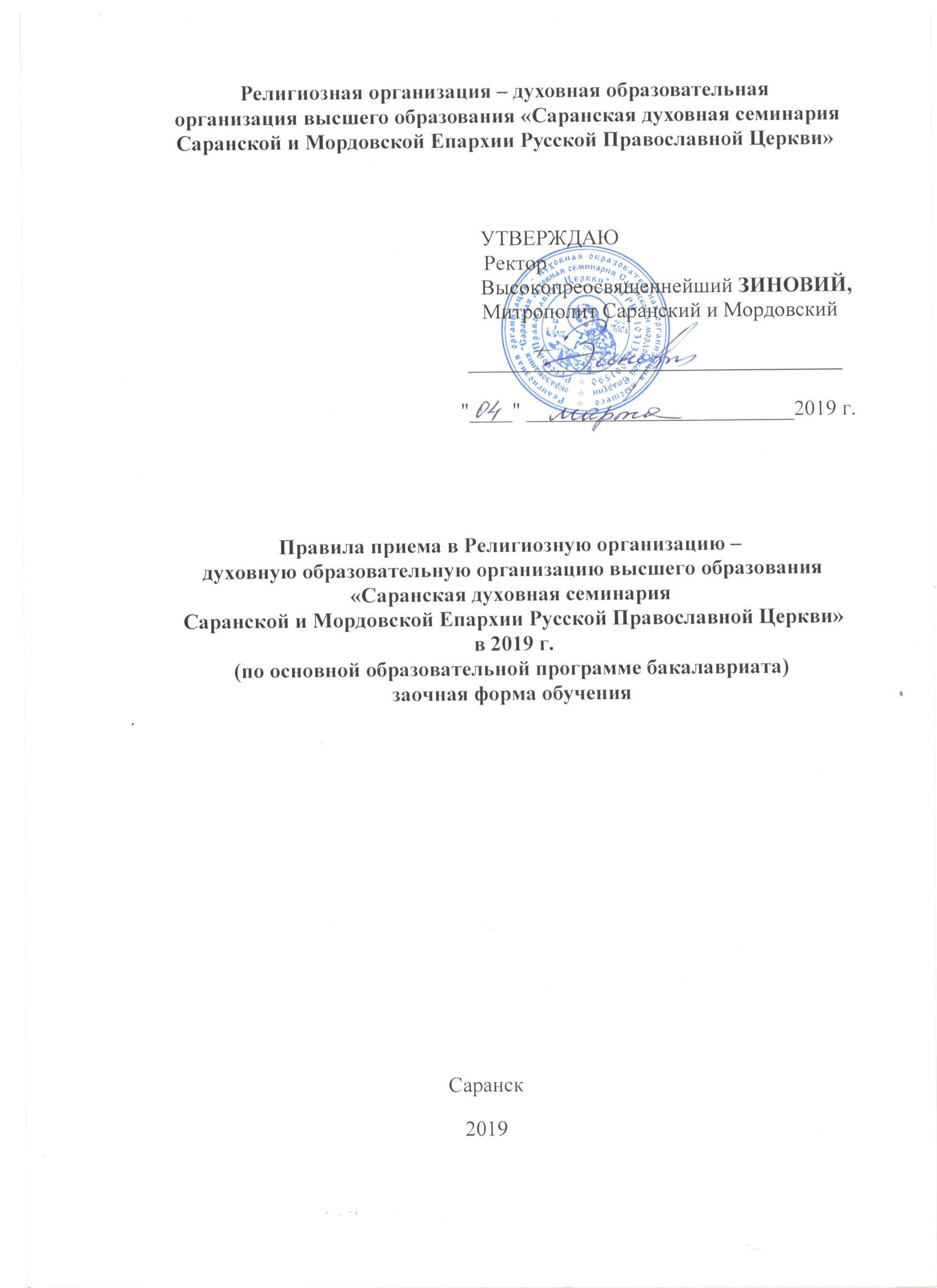 1. Правила приема (далее – Правила) на обучение по образовательной программе бакалавриата на 2019/2020 учебный год регламентируют прием граждан Российской Федерации, иностранных граждан (далее вместе – поступающие) на обучение в семинарию.2. Настоящие правила разработаны в соответствии с:– Федеральным законом «О свободе совести и о религиозных объединениях» от 26 сентября 1997 г. №125-ФЗ;– Федеральным законом «Об образовании в Российской Федерации» от 29 декабря 2012 г. № 273-ФЗ;– Уставом Религиозной организации – духовной образовательной организации высшего образования «Саранская духовная семинария Саранской и Мордовской  Епархии Русской Православной Церкви»;– Федеральным государственным образовательным стандартом высшего образования по направлению подготовки 48.03.01 Теология (уровень бакалавриат), утвержденным приказом Министерства образования и науки Российской Федерации от 17 февраля 2014 г. № 124;  – Порядком приема на обучение по образовательным программам высшего образования – программам бакалавриата, программам специалитета, программам магистратуры, утвержденным приказом Министерства образования и науки Российской Федерации от 14 октября 2015 г. № 1147;– Порядком организации и осуществления образовательной деятельности по образовательным программам высшего образования – программам бакалавриата, программам специалитета, программам магистратуры, утвержденным приказом Министерства образования и науки Российской Федерации от 05 апреля 2017 года № 301;– Церковным образовательным стандартом  высшего духовного образования специалиста в области православного богословия (семинария);– рекомендациями Учебного комитета при Священном Синоде Русской Православной Церкви.3. Правила приема на обучение в семинарию (далее – правила приема) устанавливаются в части, не урегулированной законодательством об образовании, семинарией самостоятельно.4. Семинария осуществляет передачу и обработку персональных данных, полученных в связи с приёмом на обучение в соответствии с требованиями законодательства Российской Федерации в области персональных данных. 5. Семинария объявляет прием на обучение по программе бакалавриата (далее – прием на обучение), по образовательному направлению «Подготовка служителей и религиозного персонала религиозных организаций» (профиль «Пастырское богословие») и по образовательному направлению 48.03.01 «Теология» (профиль «Православная теология»). Приём на обучение осуществляется в соответствии с лицензией на образовательную деятельность от 24 января 2018 г. № 2708, выданной Федеральной службой по надзору в сфере образования и науки Российской Федерации.6. На сектор заочного обучения (СЗО) Саранской духовной семинарии принимаются лица в возрасте до 55 лет, имеющие законченное среднее (полное) и (или) высшее профессиональное образование из числа священнослужителей, состоящие на приходском служении в Русской Православной церкви Московского Патриархата, а также миряне, несущие постоянное церковное послушание в храме, имеющие законченное среднее (полное) и (или) высшее профессиональное образование и не имеющие канонических препятствий для принятия священного сана.Обучение по образовательным направлениям 48.03.01 «Теология», «Подготовка служителей и религиозного персонала религиозных организаций» (бакалавриат) составляет на заочном отделении 5 лет. Зачисление в семинарию производится на основании приказа Ректора Семинарии.7. ПЕРЕЧЕНЬ ДОКУМЕНТОВ необходимых при поступлении на сектор заочного обучения семинарии:7. 1 ДЛЯ КЛИРИКОВ:1.Прошение на имя  Ректора Семинарии. 2. Анкета установленного образца.3. Ходатайство Правящего Архиерея епархии на имя  Ректора Семинарии.  Ходатайство печатается на установленном бланке в канцелярии епархии, в которой проходит службу абитуриент. Ходатайство подписывается Правящим Архиереем и заверяется епархиальной печатью. Клирики и монашествующие, поступающие из Саранской епархии, ходатайство не предоставляют.4. Автобиография.Автобиография составляется в повествовательной форме с учетом вопросов, рекомендованных Приемной комиссией семинарии. В учебный отдел СЗО семинарии экземпляр автобиографии подается в распечатанном виде на бумажном носителе формата А-4 и заверяется личной подписью абитуриента.5. Медицинская справка. Представляется медицинская справка по установленной для поступающих в высшие учебные заведения форме № 86-У. 6. Заявление о согласии на обработку персональных данных (ОПД).Заявление печатается и оформляется в учебном отделе СЗО семинарии и заверяется личной подписью абитуриента.7. Фотографии.В канцелярию сдаются фотографии в распечатанном виде на матовой бумаге, без уголка, в рясе. Размеры фотографий должны быть 3x4 – шесть штук, 4x6 – 1 шт.  8. Список личных документов:     – подлинник документа об образовании (аттестат о полном среднем образовании или диплом ВУЗа с приложением оценок (вкладышем), а также документ о духовном образовании, если имеется;    – копия паспорта (все заполненные страницы);    – копия свидетельства о браке (для женатых);    – копия свидетельства о Таинстве Венчания (для женатых);    – копия свидетельства о рождении;    – копия военного билета или приписного свидетельства (все заполненные страницы).     – копия удостоверений о хиротесиях и хиротониях;    – копии указов и распоряжений по служебным назначениям;    – копии указов по иноческим и монашеским постригам;7.2 ДЛЯ МИРЯН: 1. Анкета установленного образца. 2. Прошение на имя  Ректора Семинарии. 3. Рекомендация священника.     Рекомендация пишется на имя  Ректора Семинарии на бланке прихода или монастыря. В рекомендации указывается должность священника, сан, имя, фамилия, адрес электронной почты и номер его мобильного телефона. В рекомендации должны быть раскрыты в развернутой форме: уровень воцерковленности, нравственные качества абитуриента, оценка выполнения им конкретного постоянного церковного послушания или должности при храме или монастыре за весь период послушания. Рекомендация подписывается священником и заверяется печатью. Рекомендация принимается только в печатном виде.4. Автобиография.Автобиография составляется в повествовательной форме с учетом вопросов, рекомендованных Приемной комиссией Семинарии для поступающих на сектор заочного обучения.В учебном отделе СЗО Семинарии экземпляр автобиографии подается в распечатанном виде на бумажном носителе формата А-4 и заверяется личной подписью абитуриента.        5. Медицинская справка. Представляется медицинская справка по установленной для поступающих в высшие учебные заведения форме № 86-У6.Заявление о согласии на обработку персональных данных (ОПД).Заявление печатается и оформляется в канцелярии и заверяется личной подписью абитуриента.7. Фотографии. В канцелярию сдаются фотографии в распечатанном виде на матовой бумаге, без уголка. Размеры фотографий должны быт 3x4 – шесть штук, 4x6 – 1 шт. Разрешается фотографироваться в однотонном костюме или в подряснике.8.  Список личных документов:           – подлинник документа об образовании (аттестат о полном среднем образовании или диплом ВУЗа с приложением оценок (вкладышем), а также документ о духовном образовании, если имеется;          – копия паспорта (все заполненные страницы);          – копия свидетельства или справка о Таинстве Крещения;          – копия свидетельства о браке (для женатых);          – копия свидетельства о Таинстве Венчания (для женатых);          – копия свидетельства о рождении;          – копия военного билета или приписного свидетельства (все заполненные страницы).8. Перечень вступительных испытаний: – Закон Божий профильный экзамен – устно;– Русский язык письменно – сочинение;– результаты ЕГЭ (по Русскому языку, кроме иностранных граждан) (при наличии). Для выпускников средних общеобразовательных школ (11 кл.) минимальный тестовый балл по Русскому языку. Абитуриенты, имеющие среднее и (или) высшее профессиональное образование принимаются по результатам вступительных испытаний.– История России (устно). Для выпускников средних общеобразовательных школ (11 кл.) минимальный тестовый балл по Истории. Абитуриенты, имеющие среднее и (или) высшее профессиональное образование принимаются по результатам вступительных испытаний.– Собеседование с Ректором Семинарии.25.1 Поступающие должны знать наизусть и понимать смысл основных православных молитв: «Царю Небесный...», «Трисвятое», «Пресвятая Троице...», «Отче наш...»; Символ веры. Молитва перед Святым Причащением. «Богородице Дево, радуйся...», «Достойно есть...», «Взбранной Воеводе...»;– Тропарь своему святому. Псалом 50-й и 90-й.– Заповеди Моисеевы. Заповеди Блаженства.– чтение богослужебных книг на церковнославянском языке (Псалтырь).Священнослужители зачисляются на основании результатов собеседования с Ректором Семинарии.